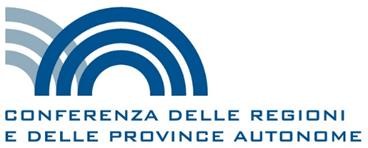 22/170/SR14/C7POSIZIONE SULLO SCHEMA DI DECRETO LEGISLATIVO RECANTE DISPOSIZIONI INTEGRATIVE E CORRETTIVE AL DECRETO LEGISLATIVO 31 LUGLIO 2020, N.101, DI ATTUAZIONE DELLA DIRETTIVA 2013/59/EURATOM, CHE STABILISCE NORME FONDAMENTALI DI SICUREZZA RELATIVE ALLA PROTEZIONE CONTRO I PERICOLI DERIVANTI DALL’ESPOSIZIONE ALLE RADIAZIONI IONIZZANTI, ECHE ABROGA LE DIRETTIVE 89/618/EURATOM, 90/641/EURATOM, 97/43/EURATOM E 2003/122/EURATOM E RIORDINO DELLA NORMATIVA DI SETTORE IN ATTUAZIONE DELL’ARTICOLO 20, COMMA 1 LETTERA A) DELLA LEGGE 4OTTOBRE 2019, N. 117Parere, ai sensi dell’articolo 2, comma 3, del decreto legislativo 28 agosto 1997, n. 281Punto 14) Conferenza Stato–RegioniLa Conferenza delle Regioni e delle Province autonome esprime parere favorevole sullo schema di decreto legislativo in oggetto condizionato all’accoglimento delle seguenti proposte di modifica ritenute irrinunciabili e prioritarie:-    Inserire un articolo 15 bis del seguente tenore:“15 bis (Modifiche all’articolo 48 del decreto legislativo 31 luglio 2020, n. 101, relativoal Registro delle sorgenti di radiazioni ionizzanti)All’articolo 48 del decreto legislativo 31 luglio 2020, n. 101 sono apportate le seguentimodifiche:a) il comma 4 è sostituito dal seguente:I generatori di radiazioni e le materie radioattive impiegate ai fini di esposizione medica nelle strutture sanitarie, con esclusione delle sorgenti sigillate ad alta attività di cui al Titolo VIII, sono escluse dalla registrazione sul sito dell’ISIN. Tale esclusione riguarda anche gli obblighi di cui agli articoli 43 e 56.b) al comma 5 i termini “Nelle more della conclusione dell’accordo di cui al comma 4”sono abrogati.Il comma 5 è sostituito dal seguente:5. Le strutture sanitarie tengono un registro aggiornato in cui sono annotati ubicazione, trasferimento e smaltimento delle sorgenti non sigillate e delle sorgenti sigillate non ad alta attività, che mettono a disposizione dell’autorità competente. Le annotazioni riportate in tale registro adempiono anche agli obblighi di registrazione di cui agli art.43 e 56”d) il comma 6 dell’art. 48 è abrogato.”RelazioneL’obbligo di registrazione è ridondante rispetto ad altri flussi in-formativi vs organi della P.A. (ad esempio Inail e Ministero della salute) e presenta una forte implicazione sull’organizzazione e sui costi a carico del SSRL’automatismo previsto dal comma 6 non garantisce il coinvolgi-mento delle Regioni su questioni che hanno forti implicazioni (e relativi costi) sull’organizzazione delle attività sanitarie.Si chiede pertanto che le attività sanitarie siano esentate dall’obbligo di registrazione di cui all’articolo 48 ed anche di cui agli articoli 43 e 56; si tratta di flussi comunque tracciati da chi effettua il trasporto e riceve/gestisce il rifiuto.Si mantiene l’obbligo della tenuta di un registro aggiornato delle sostanze radioattive in entrata ed in uscita, fatta salva la non registrazione in uscita dei radiofarmaci somministrati ai pazienti, somministrazione che non costituisce smaltimento.-    All’articolo 20 (Modifiche all’articolo 110 del decreto legislativo 31 luglio 2020, n. 101, relativo alla informazione e formazione dei dirigenti e dei preposti) inserire un comma 2 del seguente tenore:“2. All’articolo 110, comma 1, del decreto legislativo 31 luglio 2020, n. 101, le parole “almenoogni tre anni” sono sostituiti dalle parole “almeno ogni cinque anni”RelazioneSi rileva una incongruenza interna nell’articolato: negli art. 110 e 111 la formazione prevista avrebbe una frequenza triennale, nel caso di impiego di sorgenti sigillate ad alta attività (le più critiche dal punto di vista quanto meno della security) sarebbe quinquennale (comma 4 lettera d): probabilmente si tratta di un errore materiale nell’articolato: diversamente sarebbe difficile spiegare la logica di tale scelta.Inoltre, fissare una frequenza di formazione disallineata rispetto al D.Lgs 81 crea problemi organizzativi soprattutto nelle grandi strutture sanitarie che ne pregiudica l’efficienza.-    All’art. 21 (Modifiche all’articolo 111 del decreto legislativo 31 luglio 2020, n. 101, relativoalla informazione e formazione dei lavoratori) inserire un comma 2 del seguente tenore:“2. All’articolo 111, comma 2, del decreto legislativo 31 luglio 2020, n. 101, la parola“triennale” è sostituita dalla parola “quinquiennale”.RelazioneSi rileva una incongruenza interna nell’articolato: negli art. 110 e 111 la formazione prevista avrebbe una frequenza triennale, nel caso di impiego di sorgenti sigillate ad alta attività (le più critiche dal punto di vista quanto meno della security) sarebbe quinquennale (comma 4 lettera d): probabilmente si tratta di un errore materiale nell’articolato: diversamente sarebbe difficile spiegare la logica di tale scelta.Inoltre, fissare una frequenza di formazione disallineata rispetto al D.Lgs 81 crea problemiorganizzativi soprattutto nelle grandi strutture sanitarie che ne pregiudica l’efficienza.-    All’articolo 47 (Modifiche all’allegato I del decreto legislativo 31 luglio 2020, n. 101, relativo alla determinazione delle condizioni e modalità di applicazione delle disposizioni del decreto legislativo 31 luglio 2020, n. 101 per le pratiche), comma 1, dopo la lettera a) inserire una lettera a bis) del seguente tenore:“a bis) dopo il comma 2.4 è aggiunto il comma 2.5: “Per i radionuclidi non riportati nella Tabella I-1B i valori di concentrazione di cui al paragrafo 1.1 sono pari a 1 kBq/kg a meno che la concentrazione radioattiva non sia altrimenti nota sulla base delle indicazioni dell'Unione Europea o di competenti organismi internazionali”RelazioneAllo stato attuale non c’è alcuna indicazione su come comportarsi nella fattispecie (moltofrequente) presa in considerazione.-    All’articolo 47 (Modifiche all’allegato I del decreto legislativo 31 luglio 2020, n. 101, relativo alla determinazione delle condizioni e modalità di applicazione delle disposizioni del decreto legislativo 31 luglio 2020, n. 101 per le pratiche), comma 1, dopo la lettera b) inserire una lettera b bis) del seguente tenore:“b bis) Al comma 8 dopo il punto 8.1 è inserito il punto 8.2: “le disposizioni del presente comma non si applicano a rifiuti radioattivi solidi in concentrazioni inferiori a quelle contenute nella tabella I-1B”.RelazioneAllo stato attuale va richiesta una autorizzazione all’allontanamento anche per 1 pBq di qualsiasi sostanza radioattiva indipendentemente da tipologia e dal suo tempo di dimezzamento. Va reintrodotto conformemente al quanto previsto dalla direttiva e dall’ordinamento precedente il concetto di esenzione solo per quanto attiene i rifiuti solidi. I valori della tabella I-1B sono più conservativi di quelli previsti per la clearance generica sia dalla direttiva che dai BBS della IAEA.La Conferenza chiede, inoltre, di valutare le ulteriori proposte di modifica di cui alla nota allegata che chiariscono e migliorano il testo del provvedimento.Roma, 14 settembre 2022Richieste di modifica/integrazione formulate dalle regioni in ordine allo Schema di decreto legislativo recante disposizioni integrative e  correttive al decreto legislativo 31 luglio 2020, n. 101, di attuazione della direttiva 2013/59/Euratom, che stabilisce nor me fondamentali di sicurezza relative alla protezione contro i pericoli derivanti dall'esposizione alle radiazioni ionizzanti, e che abroga le direttive 89/618/Euratom, 90/641/Euratom, 96/29/Euratom, 97/43/Euratom e 2003/122/Euratom e riordino della normativa di settore in attuazione dell'articolo 20, comma 1, lettera a), della legge 4 ottobre 2019, n. 117.ArticoloInserire/Sostituire conNoteArt. 1(Modifiche  all’art.  7  del  D.  Lgs  101/20,relativo alle definizioni)Va inserito un nuovo punto.u-bis)  è  aggiunto  il   seguente  107  a)“pratica NORM: attività lavorativa nella quali la presenza di sorgenti di radiazioni ionizzanti di origine naturale determina un livello di esposizione dei lavoratori o degli individui della popolazione che non può essere trascurato sia dal punto di vista della radioprotezione sia dal punto di vista dell'ambiente e che si svolge nell'ambito dei settori industriali di cui all'allegato II”Necessità di circoscrivere al solo Titolo IV – Capo II del D. Lgs.101/2020 tutti gli adempimenti relativi ai NORM.Se accettabile, modificare di conseguenza tutti gli art. da 20 a 26 e la Sezione II dell’Allegato II del D. Lgs. 101/2020, sostituendo al termine “pratica” il termine “pratica NORM”.Art. 1(Modifiche  all’art.  7  del  D.  Lgs  101/20,relativo alle definizioni)Va inserito un nuovo puntou-ter) al punto 120) Le parole “o liquida”sono soppresseL’argomento  sono   le  pratiche  che  comportano  l’impiego   dimateriali  contenenti  radionuclidi  di  origine  naturale  (Titolo  IV, Capo II del D. Lgs. 101/2020). La modifica è tesa a sciogliere l’ambiguità tra materiali solidi allontanati dalle pratiche in esame ed effluenti liquidi e gassosi da esse prodotti. Al pari di quanto delineato per le pratiche con sorgenti artificiali di radioattività nell’allegato I del decreto.Inserire un nuovo articolo dopo l’art. 7 erinumerare i successiviArt. 8 (Modifiche all’art. 23 Allontanamento di materiali da pratiche con sorgenti di radiazioni naturali)Modificare il comma 5 lettera e) e il comma7 dell’art. 231. All’art. 23 comma 5 lettera e) la parola“rifiuti” è sostituita dalla parola “residui”.2. All’art 23 comma 7 le parole “rifiuti solidi o liquidi” sono sostituite dalle parole “residui o effluenti”.Nell’ambito  dei  NORM  il  termine  corretto  per  i  materiali  daallontanare   è   “residuo”   per   i   solidi   e   “effluenti”   per   iliquidi/aeriformi.ArticoloInserire/Sostituire conNoteArt. 15 (Modifiche all’articolo 47 del decretolegislativo  31  luglio  2020,  n.  101,  relativoall’esonero dall'obbligo di notifica di pratica)Comma 1 dopo i termini “vigili del fuoco”inserire “e i Corpi permanenti dei vigili del fuoco delle province autonome di Trento e di Bolzano e della regione Valle d'Aosta sono esentati…”Per   tenere  conto   delle  specificità   delle  regioni  e  provincieautonomeArt. 15 (Modifiche all’articolo 47 del decretolegislativo  31  luglio  2020,  n.  101,  relativoall’esonero dall'obbligo di notifica di pratica)Al    comma    1    prima    del    termine“funzionamento”    inserire    il    termine“corretto”Eliminare dalla tabella la riga relativa al131ILe sorgenti indicate servono a verificare il corretto funzionamentoNon esistono sorgenti di taratura con 8 giorni di dimezzamentoArt. 15(Modifiche all’articolo 47 del decreto legislativo 31 luglio 2020, n. 101, relativo all’esonero dall'obbligo di notifica di pratica)Correzione dell’unità di misura della tabellaNella  tabella  a  pagina  7  del  correttivosostituire l’unità di misura della concentrazione di attività (kBq kg -1) con (kBq/kg) o (kBq kg-1)Correggere l’unità di misura della concentrazione di attivitàArt. 16(Modifiche all’articolo 50 del decreto legislativo 31 luglio 2020, n. 101, relativo al nulla osta per lepratiche con sorgenti di radiazioni ionizzanti)correzione del formatoComma 1 punto a) pagina 7Aggiungere  il   punto   separatore   delle migliaia al numero 50.000Correggere il formatoArt. 17: modifiche all’art. 52 Nulla osta per lepratiche di categoria BDopo il comma 1 va inserito un comma 2 rinumerando i successiviComma 2 Fino all’emanazione delle leggipreviste al comma 1 conservano validitàle autorità individuate all’art. 28 comma2 del D.Lgs 230/95Al fine di garantire un necessario regime transitorioArticoloInserire/Sostituire conNoteDopo  l’art.  17  va  inserito  un  ulteriorearticolo rinumerando i successiviArt. 18 modifiche all’art. 59 Nulla osta perinstallazioni di deposito temporaneo odi impianti di gestione di rifiuti radioattiviDopo il comma il comma 1 viene inseritoil comma 2 “Nelle more dell’emanazione del decreto di cui al comma 1 si applicano le disposizioni previste dall’art. 50”Va introdotto un regime transitorio per chi è in possesso di un NOdi categoria B e non può aggiornarlo in NO di categoria B visto che il comma 9 dell’art. 50 (non modificato) esclude tale possibilità. Nell’impossibilità di convertire il provvedimento autorizzativo nei tempi previsti dall’art.234, tali soggetti non potranno esercitare legalmente la propria attività e le strutture sanitarie che conferiscono rifiuti radioattivi a tali depositi, e che devono verificare il possesso dei requisiti del soggetto destinatario dei rifiuti, inevitabilmente dovranno sospendere le attività con grave pregiudizio per l’attività diagnostica e terapeutica. Inoltre, fino all’emanazione del decreto previsto dall’art. 59, nessuno è nella condizione di potere inoltrare una istanza di autorizzazione per una installazione di deposito temporaneo o di impianti di gestione di rifiuti radioattivi.Dopo l’art 17 inserire un ulteriore articolorinumerando i successiviArt. xx Modifiche all’art.72 Sorveglianza radiometrica su materiali, o prodotti semilavorati metallici o prodotti in metallo (direttiva 2013/59/EURATOM, articolo 93; decreto legislativo 6 febbraio 2007, n. 52, articolo 157)1.  All’art.  72  comma  2  dopo  “e  deveessere allegata alla dichiarazione doganale di importazione” aggiungere “ovvero, al di fuori delle attività di importazione, resa anche in modalità differita rispetto al momento del controllo.”2. All’art. 72 comma 6 dopo “informano tempestivamente le autorità di cui al comma” sostituire “4” e con “5”.3. All’art. 72 comma 7 dopo “i prefetti adottano,” sostituire “valutate le circostanze del caso in relazione alla necessità di” con “qualora le circostanze del caso evidenzino la necessità di interventi volti ad”-  La  formulazione  attuale  fa  intendere  che  l’ER  debba  esseresempre presente, in modo puntuale e sistematico, in azienda per sottoscrivere tutte le attestazioni che consentono al carico di essere importato ovvero accettato dall’impianto. Ferme restando prerogative e responsabilità dell’ER in tema di redazione delle procedure di sorveglianza, formazione del personale e verifica periodica  dell’adeguatezza  del  sistema  di  sorveglianza radiometrica, la modifica chiarisce, assieme a quanto proposto per l’allegato XIX, art.7, che per i casi diversi dall’importazione, l’attestazione possa essere prodotta dall’ER, successivamente al controllo (spesso svolto da personale diverso dall’ER – come previsto dalla norma), con una periodicità massima definita nell’allegato.-Probabilmente c’è un refuso nel riferimento al comma 4 che dovrebbe essere inteso come comma 5.-Non sempre i ritrovamenti di materiali radioattività all’interno dei carichi di rottami metallici necessitano di una gestione complessa e multidisciplinare dell’evento. Nella maggior parte dei casi si tratta dell’emersione di oggetti di consumo che, nel passato, hanno fatto impiego di sostanze radioattive senza che fosse necessaria unaArticoloInserire/Sostituire conNoteparticolare gestione della stessa. Rientrano ad esempio in questatipologia orologi e strumenti trattati con vernici fosforescenti a base di radio-226 e vetri artistici addizionati con composti di uranio. Una parte dei ritrovamenti è anche dovuta alla presenza di manufatti caratterizzati da presenza di radioattività naturale, come nel caso di rocce o refrattari, oppure di incrostazioni accumulate in tubazioni dell’acqua. Questa proposta di modifica serve a cercare di garantire che le operazioni “ordinarie” di ritrovamento ed isolamento di sorgenti radioattive e materiali contaminati che non danno luogo a livelli di irraggiamento importanti possano essere gestiti in “autonomia” dalle aziende, nel rispetto delle procedure di gestione dei ritrovamenti e degli obblighi di comunicazione ma senza dovere attendere autorizzazioni o comunque assenso da parte della Prefettura.art.   24   (Modifiche   all’articolo   129   deldecreto legislativo 31 luglio 2020, n. 101, relativo all’abilitazione degli esperti di radioprotezione)Al comma 2) dopo il termine “albiprofessionali” aggiungere “associazioni scientifiche”.La formulazione originale, riferita esclusivamente a associazioniprofessionali, impedirebbe ad associazioni scientifiche come AIRP, SIRM, SIRR, ovvero agli enti pubblici come INAIL, di formare gliERPArt. 29(Modifiche all’articolo 138 del decreto legislativo 31 luglio 2020, n. 101, relativo all’elenco dei medici autorizzatiIl  comma  1  lettera  a)  va  riformulatoallineandolo con il DM 4-5-2022Non allineato con DM 4-5-2022 introduce una evidente difficoltà diinterpretazioneArt. 31(Modifiche all’articolo 155 del decretolegislativo 31 luglio 2020, n. 101, relativo al riconoscimento dei servizi di dosimetria individuale e degli organismi di misura)Modificare  il  comma  1  aggiungendo  una fraseComma 1)Dopo “3. I soggetti che svolgono attivitàdi servizio di dosimetria individuale e quelli di cui agli articoli 17, comma 6, 19, comma 4, e 22, comma 6”,aggiungere” e che concorrono alla formazione della documentazione di misura di cui all’art. 23, comma 5, lettera d) e f) e comma 7,”La proposta di modifica include anche le misurazioni effettuate per l’allontanamento dei materiali dalle pratiche NORM e richiama il rispetto dei requisiti minimi nelle more dell’emanazione del decreto applicativo (punto 3), in quanto la sola comunicazione non è sufficiente.La formulazione dell’intero articolo 155 del D. Lgs. 101/2020 resta però un problema, in quanto i requisiti minimi sono previsti solo per  le  misurazioni  nell’ambito  del  Titolo  IV  e  per  i  servizi  diArticoloInserire/Sostituire conNoteArt. 31(Modifiche all’articolo 155 del decreto legislativo 31 luglio 2020, n. 101, relativo al riconoscimento dei servizi di dosimetria individuale e degli organismi di misura)Modificare  il  comma  1  aggiungendo  una fraseComma 1)Dopo “Nelle more dell'adozione dei decreti di cui al comma  3,  i  soggetti che svolgono   il   servizio   di dosimetria assicurano  il  rispetto  delle  previsioni di cui   al   comma   3 dell’articolo 127” aggiungere ”e dei requisiti minimi di cui sopra. Sono”dosimetria    individuale,    mentre    tutte    le    misurazioni    diconcentrazione di attività citate al comma 2 possono essere effettuate in assenza dei requisiti minimi, come se la conformità normativa per l’allontanamento dei materiali e lo smaltimento dei rifiuti radioattivi fosse un problema di importanza secondaria rispetto alla valutazione della dose.Si ravvisa la necessità, anche alla luce dell’esperienza maturatanei primi due anni di applicazione del decreto, di rendere esplicital’applicazione dell’art. 155 comma 3 del D. Lgs. 101/2020 a tutte le misurazioni su cui si basa la valutazione della conformità normativa di residui, materiali, rifiuti, effluenti.Si propone di considerare la suddivisione in misure di grandezze dosimetriche o di contaminazione con strumentazione portatile, cui applicare i criteri al comma 1 (taratura e norme tecniche) e misure di concentrazione di attività o attività totale, cui applicare i requisiti del comma 3.Art. 32(Modifiche all’articolo 158 del decreto legislativo 31 luglio 2020, n. 101, relativo all’applicazione del principio di ottimizzazione alle esposizioni mediche)Dopo il termine “e di medicina nuclearediagnostica”  inserire  “,  Aggiornamento del Rapporto ISTISAN 17/33”Riferimenti aggiornatiArt. 36(Modifiche all’articolo 203 del decreto legislativo 31 luglio 2020, n. 101, relativo a disposizioni particolari per taluni tipi di beni di consumo)Mantenere     l’attuale     formulazione     del comma 2 dell’art. 203Eliminare questo articolo per mantenerel’attuale   formulazione   del   comma   2 dell’art. 203Con  la  nuova  formulazione  resta  indefinito  chi  e  come  debbaprocedere alla derivazione dei livelli in concentrazione di attività che soddisfino il rispetto dei livelli di riferimento (in dose) e superati i quali subentra il divieto di distribuzione del bene di consumo.Art. 37 (Modifiche all’art. 204 del decretolegislativo 31 luglio 2020, n.101, relativo al rinvenimento di materiale radioattivo)a) al comma 1 dopo la lettera b) le parole“ovvero a” sono sostituite dalle seguenti “ovvero alle” e la parola “altrove” è sostituita da “diversamente”.La modifica proposta ha lo scopo di chiarire che anche le aziendesoggette all’obbligo della sorveglianza (acciaierie, fonderie e rottamai) possono applicare le regole riportate nei successivi commi 2, 3, 4 e 5, possono cioè una volta trovato il materiale contaminato procedere valutandone i livelli di radioattività e leArticoloInserire/Sostituire conNoteAggiungere 4 punti al comma 1 e rinumerarei punti successivi.b) al comma 2 aggiungere “72” dopo “degliarticoli 45,” e sostituire “l'origine dei materiali radioattivi sia riconducibile a una pratica” con “i materiali radioattivi contengano radionuclidi di origine artificiale”.c) al comma 3 aggiungere “72” dopo “degli articoli 45,”d)  al  comma  5  dopo  “agli  organi  divigilanza    competenti    per    territorio”aggiungere “con un congruo preavviso”dosi,  ed  usare  la  regola  del  silenzio  assenso  per  procedereall’allontanamento (senza necessità di autorizzazione esplicita –vedi anche modifica proposta al comma 7 dell’art. 72).Questo permetterebbe di semplificare la gestione dei ritrovamenti di sorgenti vere e proprie (che sarebbero comunque conferite come rifiuto radioattivo ad un soggetto che sta sempre dentro il sistema regolatorio del D. 101, in senso stretto non sarebbe neppure un allontanamento) e anche quelli di rottami incrostati da NORM (valvole ecc.), che nella maggioranza dei casi potrebbero essere realmente allontanati senza alcun rischio di superare i 300 microSv. La modifica di cui al comma 2, eliminando il riferimento alla pratica, consentirebbe di trattare all’interno del 204, anche i casi di oggetti di consumo che nel passato hanno fatto impiego di sostanze radioattive e che non sono altrimenti riconducibili a pratiche.In questo momento alcune comunicazioni preventive arrivano il giorno prima della data prevista di allontanamento. Non viene inserito in modo perentorio un termine di preavviso per consentire di gestire, a livello locale, le diverse situazioni (ad es., la gestione dei ritrovamenti di rifiuti contaminati da medicali presso gli inceneritori ha necessità di tempi molto rapidi)Art. 38 (Modifiche all’articolo 205 deldecreto legislativo 31 luglio 2020, n. 101, riguardante le sanzioni penali relative al Titolo IV)Modificare la lettera a) del comma 1Sostituire la lettera a) del comma 1 con:a) il comma 1 è sostituito dal seguente: “1. L’esercente che non effettua con le modalità  e  scadenze  indicate  le misurazioni e le valutazioni di cui agli art.17, commi 1, 1 bis, 2 e 3, e 22, commi 1, 2, e 3, è punito con l’arresto da uno a sei mesi o con l’ammenda da euro 2.000,00 ad euro15.000,00.”Il riferimento limitato alle misurazioni non consente di sanzionarele valutazioni mancanti o fortemente carenti; a titolo di esempio, valutazione  della  dose  senza  considerare  contributo  effluenti liquidi e/o aeriformi.Art. 47(Modifiche all’allegato I del decreto legislativo 31 luglio 2020, n. 101, relativo alla determinazione delle condizioni e modalità di applicazione delle disposizioni del decretoAl   comma   1   lettera   i),   sostituire   incorrispondenza   di   (+)   “fissione”   con“filiazione”Probabile refusoArticoloInserire/Sostituire conNotelegislativo  31  luglio  2020,  n.  101  per  lepratiche)Al comma 1 lettera i) va modificato un termineArt. 47 (Modifiche all’allegato I del decretolegislativo 31 luglio 2020, n. 101, relativo alla determinazione delle condizioni e modalità di applicazione delle disposizioni del decreto legislativo 31 luglio 2020, n. 101 per le pratiche)Dopo il comma 1 lettera c va introdotto un ulteriore comma rinumerando i successiviComma  8.5:  Con  decreto  del  Ministerodella Transizione Ecologica, di concerto con il Ministero della Salute e d’intesa con la Conferenza Stato Regioni sono definite le linee guida per gli esercenti e gli organismi tecnici previsti dall’art. 52 ai fini della richiesta di allontanamento di rifiuti radioattivi solidi caratterizzati da valori di concentrazione superiori a quelli riportati nella Tabella I-1B.La norma nella sua attuale formulazione è attuata sul territorio amacchia di leopardo. Non da certezza del diritto e non si può prescindere dal fatto che le autorizzazioni rilasciate localmente sono relativi ad allontanamento che spesso avvengono in regioni diverse da quelle che hanno rilasciato l’autorizzazione. Sono indispensabili indicazioni che consentano di attuare in maniera condivisa tale fattispecie di autorizzazione.Art. 47 (Modifiche all’allegato I del decretolegislativo 31 luglio 2020, n. 101, relativo alla determinazione delle condizioni e modalità di applicazione delle disposizioni del decreto legislativo 31 luglio 2020, n. 101 per le pratiche)Dopo il comma 1 lettera c va introdotto un ulteriore comma rinumerando i successiviComma  x:  al  comma  9.1  lettera  a)  itermini “dal computo di cui ai paragrafi 1,2 e 3” sono abrogatiNon è chiaro consa voglia dire. In più si presta a interpretazioni nonsostenibili nel caso delle impurezze radionuclidiche: ad esempio come è possibile regolamentare in uscita dal sistema regolatorio ciò che è escluso e quindi impossibile da regolamentare in ingresso al sistema regolatorio?Art. 47 (Modifiche all’allegato I del decretolegislativo 31 luglio 2020, n. 101, relativo alla determinazione delle condizioni e modalità di applicazione delle disposizioni del decreto legislativo 31 luglio 2020, n. 101 per le pratiche)Dopo il comma 1 lettera c va introdotto un ulteriore comma rinumerando i successiviComma x: al comma 9 lettera c) dopo iltermine “applicabili” viene aggiunto “, autorizzati all’immissione al commercio e che siano oggetto di allontanamento direttamente dalle strutture sanitarie che li impiegano. Tale disposizione non si applica agli impianti di produzione dei radiofarmaci e alle installazioni soggette all’art.59”L’attuale   scrittura   si   presta   a   interpretazioni   estensive   nonaccettabiliArticoloInserire/Sostituire conNoteArt. 47 (Modifiche all’allegato I del decretolegislativo 31 luglio 2020, n. 101, relativo alla determinazione delle condizioni e modalità di applicazione delle disposizioni del decreto legislativo 31 luglio 2020, n. 101 per le pratiche)Dopo il comma 1 lettera d va introdotto un ulteriore comma rinumerando i successiviComma x: I valori di  concentrazione diattività (kBq/kg) sono quelli contenuti nella Tabella B della direttiva 59/2013 (va riscritta per intero la prima colonna della tabella  I-1  copiandola  dalla  tabella  B dell ’all eg ato  VII  dell a  dir etti v a  5 9) I valori attualmente indicati avevano un senso solo nell’ipotesi diuna sola tabella relativa all’ingresso e all’uscita dal campo di applicazione del decreto. Tramontata tale ipotesi, vanno modificati perché non sono i valori corretti che garantiscono la non rilevanza delle pratiche ma quelli che garantiscano l’esenzione ai fini dell’allontanamento dal sistema regolatorio. A ciò si aggiunga il fatto che laddove le sostanze radioattive non siano contemplate nella tabella l’esercente ha il diritto di avvalersi dei valori contenuti nella tabella I.1 dei BBS 2014 di IAEA coincidenti con le quantità assolute contenute Tabella I-1A dell’allegato I ma totalmente dissonanti con le concentrazioni contenute nella stessa tabellaArt. 48(Modifiche all’allegato II del decreto legislativo 31 luglio 2020, n. 101, relativo alle abilitazioni e ai requisiti formativi degli esperti in interventi di risanamento radon)Va modificato il titoloSostituire    il    titolo    dell’art.    48    con“Modifiche   all’allegato   II   del   decreto legislativo 31 luglio 2020, n. 101”L’articolo 48 prevede modifiche all’Allegato II del D. Lgs. 101/2020che non riguardano solo la sezione del radon.Art. 48(Modifiche all’allegato II del decreto legislativo 31 luglio 2020, n. 101, relativo alle abilitazioni e ai requisiti formativi degli esperti in interventi di risanamento radon)Modificare il comma 1 punto a) punto 2)Al comma 1, punto a), punto 2)Eliminare le parole “ed aggiornamento”Per  maggiore  chiarezza  nel  distinguere  la  formazione  inizialedall’aggiornamento periodicoArt. 48(Modifiche all’allegato II del decretolegislativo 31 luglio 2020, n. 101, relativo alle abilitazioni e ai requisiti formativi degli esperti in interventi di risanamento radon)Modificare il comma 1 punto a) punto 2)Al comma 1 punto a) punto 2 sostituire “Tali corsi devono prevedere una verifica della formazione acquisita. L’aggiornamento, da effettuarsi con cadenza triennale, della durata minima di4 ore può essere ricompreso all’internodelle normali attività di aggiornamentoPer  maggiore  chiarezza  nel  distinguere  la  formazione  inizialedall’aggiornamento periodicoArticoloInserire/Sostituire conNoteprofessionale previste (dove? da chi? …già previste?);”con“Tali corsi devono prevedere una verifica della formazione acquisita. Gli esperti di interventi di risanamento radon devono inoltre partecipare a corsi di aggiornamento, organizzati dai medesimi soggetti e di pari contenuto, da effettuarsi con  cadenza  triennale,  della  durata minima di 4 ore, che possono essere ricompresi  all’interno  delle  normali attività di aggiornamento professionale;”Art. 48(Modifiche all’allegato II del decreto legislativo 31 luglio 2020, n. 101, relativo alle abilitazioni e ai requisiti formativi degli esperti in interventi di risanamento radon) Correzione del formatoComma 1 punto c) pag 22Aggiungere   il   punto   separatore   delle migliaia al numero 3.000Sostituire “CRa226, CTh232 e CK40” con“CRa-226; CTh-232; CK-40”Correggere il formatoArt. 48(Modifiche all’allegato II del decreto legislativo 31 luglio 2020, n. 101, relativo alle abilitazioni e ai requisiti formativi degli esperti in interventi di risanamento radon)Modificare il comma 1 punto b) paragrafo 2 punto 2)Sostituire“I valori della Tabella II-2 del presente allegato si applicano singolarmente a ogni nuclide capostipite. Per il Po-210 o Pb-210 si utilizza il valore di 5 kBq kg-1.”con“Nel caso di non equilibrio secolare i valori della Tabella II-2 del presente allegato si applicano singolarmente a ogni nuclide delle catene di decadimento. Per il Po-210 o Pb-210 si utilizza il valore di 5 kBq kg-1.”Per maggiore chiarezza è opportuno specificare come applicare i valori della Tabella II-2 nella condizione di non equilibrio secolare a tutti i radionuclidi delle catene di decadimento.ArticoloInserire/Sostituire conNoteArt. 48(Modifiche all’allegato II del decreto legislativo 31 luglio 2020, n. 101, relativo alle abilitazioni e ai requisiti formativi degli esperti in interventi di risanamento radon)Al comma 1 punto b) paragrafo 2 eliminare il punto 4)Eliminare il punto 4) “4) I residui e glieffluenti devono rispettare i criteri diallontanamento di cui al paragrafo 4.”Il punto 4) così come previsto nel correttivo è in contrasto conl’impostazione del “graded approach” della normativa, perché imporrebbe il calcolo della dose per gli effluenti al primo livello di verifica dell’esenzione in termini di concentrazione di attività.Art. 48(Modifiche all’allegato II del decreto legislativo 31 luglio 2020, n. 101, relativo alle abilitazioni e ai requisiti formativi degli esperti in interventi di risanamento radon)Al comma 1 punto b) paragrafo 2Aggiungere al paragrafo 2 i punti 4, 5, 6 e 7Aggiungere al paragrafo 2 dopo il punto 3)i seguenti punti“4) Nel caso in cui i residui siano destinati ad essere smaltiti in discarica o riutilizzati per la costruzione di strade i livelli di esenzione per detti residui è pari al 50% dei valori riportati nella tabella II-2.5) Nel caso in cui i residui siano destinati all’incenerimento, ai fini dell’esenzione della pratica l’esercente deve comunque dimostrare che sia rispettato il livello di esenzione in termini di dose efficace per l’individuo rappresentativo di cui al punto 3, anche se i valori di concentrazione di attività dei residui da smaltire risultano inferiori ai valori riportati in Tabella II-2.6) I valori di cui alla Tabella II-2 non possono essere usati per esonerare l'incorporazione nei materiali da costruzione di residui delle attività lavorative di cui all'articolo 29. A tal fine, è necessario verificare la conformità alle disposizioni dell'articolo 29.Occorre mantenere nel paragrafo 2 l’articolazione dei criteri diesenzione del testo vigente del D. Lgs. 101/2020.ArticoloInserire/Sostituire conNote7)  Il  rispetto  dei  livelli  di  esenzione  intermini di concentrazione di attività riportati nel presente paragrafo assicura, senza ulteriori valutazioni, il rispetto dei livelli di esenzione per i lavoratori e l’individuo rappresentativo.”Art. 48(Modifiche all’allegato II del decreto legislativo 31 luglio 2020, n. 101, relativo alle abilitazioni e ai requisiti formativi degli esperti in interventi di risanamento radon)Integrare il comma 1 punto b)  paragrafo 3Esplicitare nel testo se la via di esposizioneal radon prodotto nella pratica con presenza di NORM va incluso o meno nella valutazione della dose efficace per i lavoratori  e  per  l’individuo rappresentativo della popolazione.Non è chiaro nel D. Lgs. 101/2020  se l’esposizione al radon è daconsiderare o meno.Art. 48(Modifiche all’allegato II del decreto legislativ 31 luglio 2020, n. 101, relativo alle abilitazioni e ai requisiti formativi degli esperti in interventi di risanamento radon)Integrare il comma 1 punto b)  paragrafo 4Eliminare i punti 1), 2), 3), 4), 5), 7) e 9) Inserire due nuovi puntiRinumerare i punti 6) e 7)Eliminare i punti 1), 2), 3), 4), 5), 7) e 9)Inserire due nuovi punti 1) e 2)“1) I valori dei livelli di allontanamento sono pari ai valori di esenzione in termini di concentrazioni di attività di cui al paragrafo II-2 .2) Residui con concentrazioni di attività superiori ai valori dei livelli di allontanamento di cui al comma 1 possono essere allontanati se viene dimostrato che la dose efficace per l’individuo rappresentativo è inferiore al valore riportato nel paragrafo II-3 punto2).”Rinumerare il punto 6) come punto 3) Rinumerare il punto 8) come punto 4)Nel paragrafo 4 occorre evidenziare la specularità tra criteri di allontanamento e criteri di esenzione di cui al paragrafo 2 rispettivamente in termini di concentrazione di attività e di dose all’individuo della popolazione.Per la verifica dell’esenzione dei residui va applicato il graded approach indicato nella Direttiva europea che nel correttivo è previsto solo per alcune situazioni (ad esempio smaltimento in discarica del punto 4)).D’altro canto il punto 7) del correttivo sembrerebbe estendere l’obbligo del calcolo della dose all’individuo della popolazione derivante dai residui anche nei casi di rispetto dei livelli di allontanamento, e di quella derivante dagli effluenti oltre ai casi previsti dall’art. 22 comma 3 del D. Lgs. 101/2020.ArticoloInserire/Sostituire conNoteArt. 48(Modifiche all’allegato II del decreto legislativo 31 luglio 2020, n. 101, relativo alle abilitazioni e ai requisiti formativi degli esperti in interventi di risanamento radon)Al comma 1 punto d) punto 2) modificare la nuova riga della Tabella II-2Sostituire la riga“-Industrie dotate di impianti per la filtrazione delle acque di falda”con“-Industrie e acquedotti dotati di impianti per la filtrazione delle acque di falda con presenza non trascurabile di radioattività naturale”L’obbligo va circoscritto alle situazioni in cui è rilevata una presenza non trascurabile nell’acqua di radionuclidi di origine naturale tale da avere ripercussioni nel ciclo di trattamento. Per stabilire delle soglie, si può fare riferimento ai livelli di cui al D. Lgs. 28/2016.La categoria degli acquedotti forse non è ricompresa nel termine“Industrie”.Art. 50(Modifiche all’allegato VI del decreto legislativo 31 luglio 2021 n, 101, relativo alla classificazione dei residui)Al comma 1 punto a) modificare la tabellaSostituire il testo presente nella prima rigae   seconda   colonna   della   tabella   con“Requisiti”Sostituire il contenuto della seconda riga e seconda colonna con “Rispetto dei criteri, delle modalità e dei valori di allontanamento definiti nell’allegato II, sezione II, paragrafo 4”Come da art. 8 del testo del correttivoArt. 50(Modifiche all’allegato VI del decretolegislativo 31 luglio 2021 n, 101, relativo alla classificazione dei residui)Aggiungere al comma 1 il punto c)c) nella sezione II, nei commi 6 , 7 e 8sostituire la parole “rifiuti” con “residui”Dopo  l’art.  53  va  inserito  un  ulteriorearticolo rinumerando i successiviArt.  54  Modifiche  all’allegato  IX  del  D.Lgs101/2020 relativo alla determinazione, ai sensi dell’art. 37 del presente decreto delle modalità di notifica delle pratiche di importazione e di produzione a fini commerciali di materie radioattive, di prodotti  apparecchiature  e  dispositivi  inNel caso di pratica comportante allontanamento di rifiuti radioattivi, al punto 4.1 lettera g) del’’allegato IX  si legge   ……fornire gli estremi dell’atto autorizzativo rilasciato ai sensi dell’articolo 54 e al punto al punto 6.2 lettera b)…. Estremi della notifica preventiva di pratica effettuata ai sensi dell’art. 46.Non è possibile che il richiedente l’autorizzazione ai sensi dell’art. 54 possa fornire gli estremi della notifica preventiva visto l’autorizzazione deve essere ottenuta preventivamente alla notifica stessa ed una sua copia deve essere allegata alla notifica. La situazione va evidentemente corretta. Forse il problema può essere risolto abrogando il punto 4.1 lettera g e introducendo al punto 6.7 una lettera f) del tipo: “Il divieto di iniziare la pratica prima di aver adempiuto agli obblighi previsti dall’art. 46”Nel caso di pratica comportante allontanamento di rifiuti radioattivi, al punto 4.1 lettera g) del’’allegato IX  si legge   ……fornire gli estremi dell’atto autorizzativo rilasciato ai sensi dell’articolo 54 e al punto al punto 6.2 lettera b)…. Estremi della notifica preventiva di pratica effettuata ai sensi dell’art. 46.Non è possibile che il richiedente l’autorizzazione ai sensi dell’art. 54 possa fornire gli estremi della notifica preventiva visto l’autorizzazione deve essere ottenuta preventivamente alla notifica stessa ed una sua copia deve essere allegata alla notifica. La situazione va evidentemente corretta. Forse il problema può essere risolto abrogando il punto 4.1 lettera g e introducendo al punto 6.7 una lettera f) del tipo: “Il divieto di iniziare la pratica prima di aver adempiuto agli obblighi previsti dall’art. 46”ArticoloInserire/Sostituire conNotegenere  contenenti  dette  materie  nonchédelle esenzioni da tale obbligoArt.   54   (Modifiche   all’allegato   XIV   deldecreto legislativo 31 luglio 2020, n. 101, relativo alla determinazione delle condizioni per la classificazione in categoria A ed in categoria B dell'impiego delle sorgenti di radiazioni ionizzanti, delle condizioni per l'esenzione dal nulla osta e delle modalità per il rilascio e la revoca del nulla osta)Prima del comma a) dell’art. 1 va inserito uncomma rinumerando i successivia)  al comma 1 lettera a) al paragrafo 3.2le parole “, e per l'impiego di categoriaA,” sono abrogateErrore materialeArt. 54(Modifiche all’allegato XIV del decreto legislativo 31 luglio 2020, n. 101, relativo alla determinazione delle condizioni per la classificazione in categoria A ed in categoria B dell'impiego delle sorgenti di radiazioni ionizzanti, delle condizioni per l'esenzione dal nulla osta e delle modalità per il rilascio e la revoca del nulla osta)Modica al comma 1 punto d)Comma  1  punto  d)  il  paragrafo  6  èsostituito   dal   presente   6.   Particolaridisposizioni…Nel paragrafo 6.2 alla lettera b): sostituire“punto 1” con “punto i”Errore presente nel testo di legge e mantenuto nel testo delcorrettivo.ArticoloInserire/Sostituire conNoteArt. 54(Modifiche all’allegato XIV del decreto legislativo 31 luglio 2020, n. 101, relativo alla determinazione delle condizioni per la classificazione in categoria A ed in categoria B dell'impiego delle sorgenti di radiazioni ionizzanti, delle condizioni per l'esenzione dal nulla osta e delle modalità per il rilascio e la revoca del nulla osta)Alla lettera e) del comma 1 vanno modificati due riferimentisostituire       “paragrafo       4.15”       con“paragrafo 4.14-bis”sostituire       “paragrafo       4.16”       con“paragrafo 4.14-ter”I paragrafi 4.15 e 4.16 non esistonoArt.   54   (Modifiche   all’allegato   XIV   deldecreto  legislativo  31  luglio  2020,  n.  101,relativo alla determinazione delle condizioni per la classificazione in categoria A ed in categoria B dell'impiego delle sorgenti di radiazioni ionizzanti, delle condizioni per l'esenzione dal nulla osta e delle modalità per il rilascio e la revoca del nulla osta)Prima del comma a) dell’art. 1 va inserito uncomma rinumerando i successiviTutto quanto indicato dalla lettera f) alla lettera k) non è pertinente all’attività di riutilizzo o riciclo: va ricollocata nell’allegato perché invece pertinente (ad esempio il richiamo all’art. 174) alle altre attivitàTutto quanto indicato dalla lettera f) alla lettera k) non è pertinente all’attività di riutilizzo o riciclo: va ricollocata nell’allegato perché invece pertinente (ad esempio il richiamo all’art. 174) alle altre attivitàArt.   54   (Modifiche   all’allegato   XIV   deldecreto legislativo 31 luglio 2020, n. 101, relativo alla determinazione delle condizioni per la classificazione in categoria A ed in categoria B dell'impiego delle sorgenti di radiazioni ionizzanti, delle condizioni per l'esenzione dal nulla osta e delle modalità per il rilascio e la revoca del nulla osta)Va inserito un comma rinumerando i successiviNell’allegato XIV non è contenuto alcun richiamo alla documentazione da produrre nel caso di impiego disorgenti ad alta attività.Va inserito nella revisione del punto 3.5 richiesta al punto precedente, un comma del tipo:Nel caso di impiego di sorgenti di cui al Titolo VIII, la documentazione applicabile prevista dall’art. 62 del D.Lgs101/2020Nell’allegato XIV non è contenuto alcun richiamo alla documentazione da produrre nel caso di impiego disorgenti ad alta attività.Va inserito nella revisione del punto 3.5 richiesta al punto precedente, un comma del tipo:Nel caso di impiego di sorgenti di cui al Titolo VIII, la documentazione applicabile prevista dall’art. 62 del D.Lgs101/2020ArticoloInserire/Sostituire conNoteArt. 54 (Modifiche all’allegato XIV deldecreto legislativo 31 luglio 2020, n. 101, relativo alla determinazione delle condizioni per la classificazione in categoria A ed in categoria B dell'impiego delle sorgenti di radiazioni ionizzanti, delle condizioni per l'esenzione dal nulla osta e delle modalità per il rilascio e la revoca del nulla osta)Dopo la lettera d) del comma 1 va inserito una lettera successivalettera e) “al paragrafo 4.3., lettera d) leparole   “,   a   firma   del   responsabile dell’impianto radiologico,” sono abrogateNon ha senso, probabilmente si tratta di un refusoART. 54(Modifiche all’allegato XIV del decreto legislativo 31 luglio 2020, n. 101, relativo alla determinazione delle condizioni per la classificazione in categoria A ed in categoria B dell'impiego delle sorgenti di radiazioni ionizzanti, delle condizioni per l'esenzione dal nulla osta e delle modalità per il rilascio e la revoca del nulla ostaAl paragrafo 6.1.3 il termine “60 giorni” èsostituito dal termine “180 giorni”Termine temporale più realistico e necessario per garantire lacontinuità assistenzialeArt. 59(Modifiche all’allegato XIX del decreto legislativo 31 luglio 2020, n.101, relativo alle modalità di applicazione, ai contenuti delle attestazioni della sorveglianza radiometricae all’elenco dei prodotti semilavorati metallici o prodotti in metallo oggetto della sorveglianza radiometrica)Aggiungere comma 22. all’articolo 1 al comma 1 punto c) dopo“come definiti all'allegato XXIV del decreto legislativo o” aggiungere “la misura dei conteggi per unità di tempo, nel caso di impiego di strumentazione portatile ovvero,”Il controllo radiometrico dei rottami metallici è eseguito seguendole indicazioni tecniche fornite dalla norma UNI 10897 (emessa nel2001 e con ultima revisione del 2016) nella quale si indica, tra la strumentazione ritenuta idonea per l'effettuazione del controllo dei carichi contenenti rottami metallici, anche la possibilità di utilizzare strumenti portatiti con indicazione espressa in conteggi per secondo (cps).Peraltro, l’impiego del cps risulta più indicato a evidenziare alterazioni dei livelli di irraggiamento rispetto al fondo ambientale e quindi più facilmente utilizzabile anche da parte dell’operatore formato delegato all’effettuazione del controllo radiometrico.La proposta è tesa a chiarire il permanere della possibilità di effettuare i controlli con strumentazione portatile che esprimono i valori in cps, in continuità con l’attuale norma UNI 10897:2016ArticoloInserire/Sostituire conNoteArt. 59(Modifiche all’allegato XIX del decreto legislativo 31 luglio 2020, n.101, relativo alle modalità di applicazione, ai contenuti delle attestazioni della sorveglianza radiometricae all’elenco dei prodotti semilavorati metallici o prodotti in metallo oggetto della sorveglianza radiometrica)Aggiungere comma 33. all’articolo 5 sostituire il comma 6. Con“6. Nel caso del rinvenimento di sorgenti radioattive o nei casi in cui le misure radiometriche indichino la presenza di livelli di radioattività al di sopra del fondo ambientale deve essere effettuato il controllo della assenza di contaminazione residua dei contenitori utilizzati per il trasporto.”La  formulazione  originaria,  fa  riferimento  a  una  metodica  benindividuata che richiede il prelievo di campioni, con un processo particolarmente oneroso – date anche le dimensioni delle superfici dei mezzi di trasporto – e l’invio degli stessi a un laboratorio il quale necessita di tempi tecnici per l'esecuzione dell’analisi e la restituzione dei risultati.Considerato il fatto che nella maggior parte dei casi, i ritrovamenti hanno a che fare con sorgenti non disperdibili e per le quali il trasferimento della radioattività al contenitore è altamente improbabile, la formulazione proposta mantiene l'obbligo per il soggetto di un controllo dell’assenza di contaminazione del contenitore utilizzato per il trasporto, ammettendo tuttavia l’adozione di metodi alternativi rispetto al prelievo di campioni e l’analisi in laboratorio.Art. 59(Modifiche all’allegato XIX del decreto legislativo 31 luglio 2020, n.101, relativo alle modalità di applicazione, ai contenuti delle attestazioni della sorveglianza radiometricae all’elenco dei prodotti semilavorati metallici o prodotti in metallo oggetto della sorveglianza radiometrica)Aggiungere comma 44. all’art. 6 comma 1 aggiungere il punto c)I   “Centri   di   raccolta”,   come   definiti dall’art. 183, comma 1, lett. mm) del D. Lgs. n. 152/2006 e Decreto del Ministro dell'Ambiente e della Tutela del Territorio e  del  Mare  del  8  aprile 2008,  possono assolvere all’obbligo della sorveglianza radiometrica all’atto del conferimento del materiale ad altro soggetto provvisto di sistema di sorveglianza radiometrica.Questa proposta serve ad esentare i Centri di raccolta comunale, che di per sè svolgono la raccolta dei rottami come servizio al cittadino, dall’obbligo di effettuare la sorveglianza radiometrica tenuto conto dell’esiguità dei volumi raccolti e per contro dell’onerosità del sistema di controlli che dovrebbero implementare.Art. 59(Modifiche all’allegato XIX del decreto legislativo 31 luglio 2020, n.101, relativo alle modalità di applicazione, ai contenuti delle attestazioni della sorveglianza radiometricae all’elenco dei prodotti semilavorati metallici o prodotti in metallo oggetto della sorveglianza radiometrica)5.  all’art.  7  comma  1  dopo  “esperti  diradioprotezione almeno di II grado” aggiungere “, allegata alla dichiarazione doganale in caso di importazione, ovvero rilasciata entro 3 mesi dall’effettuazione del controllo negli altri casi,”6.  all’art 7 comma 3  dopo “l'esperto di radioprotezione     incaricato”     sostituireAssieme alle modifiche proposte al comma 2 dell’art.72 del D. Lgs.101/2020, questa modifica chiarisce il fatto che il rilascio dell’attestazione e la tenuta del registro di cui al comma 3, possano avvenire a distanza dall’avvenuto controllo, in modo da consentire una più agevole applicazione di quanto previsto dalla norma.ArticoloInserire/Sostituire conNoteAggiungere commi 5 e 6“riporta”  con    “verifica  periodicamenteche siano riportate”Art. 59(Modifiche all’allegato XIX del decreto legislativo 31 luglio 2020, n.101, relativo alle modalità di applicazione, ai contenuti delle attestazioni della sorveglianza radiometricae all’elenco dei prodotti semilavorati metallici o prodotti in metallo oggetto della sorveglianza radiometrica)Aggiungere comma 77.  all’art. 9 dopo  “materiali oggetto  delpresente allegato.” aggiungere “La formazione viene aggiornata con cadenza al più triennale”.La   modifica   è   volta   a   garantire   un   adeguato   livello   diaggiornamento   della   formazione   del   personale   deputato   al controllo radiometrico.La  cadenza  triennale  è  scelta  in  analogia  con  quanto  previsto dall’art.111, comma 2 del D. Lgs. 101/2020.ART. 60(Modifiche all’allegato XXII del decreto legislativo 31 luglio 2020, n.101, relativo alla determinazione dei criteri per l'adozione della sorveglianza fisica)Va inserito un comma rinumerando i successivia) il   punto   2.2   al   paragrafo   1   vienerinumerato come punto 1.2Errore nella numerazioneArt.   61   (Modifiche   all’allegato   XXIII   deldecreto legislativo 31 luglio 2020, n.101, relativo alla determinazione delle modalità di tenuta della documentazione relativa alla sorveglianza fisica e medica della protezione dalle radiazioni ionizzanti e del libretto personale di radioprotezione per i lavoratori esterni)al  punto  d)  dopo  le  parole  “decretolegislativo” aggiungere “e i vincoli di dose per i lavoratori e la popolazione”I vincoli di dose, pur essendo elemento fondamentale nell’eserciziodella sorveglianza fisica, non sono tracciabili nella documentazione relativa alla sorveglianza fisica ma solo nelle comunicazioni tra esercente e PAArticoloInserire/Sostituire conNoteDopo  il  comma  1  b)  inserire  un  puntorinumerando i successiviDopo l’art. 63 va inserito un ulteriorearticolo rinumerando quelli successivi Art. 64 (Modifiche all’allegato Allegato XXVIII del decreto legislativo 31 luglio 2020, n. 101, Documentazione del manuale di qualità)comma 1: All’allegato XXVIII Parte 1.La lettera d è sostituita da “tipologia delle prove di accettazione e frequenza delle prove di funzionamento a intervalli regolari da definirsi con esplicito rifermento alle norme di buona tecnica applicabili laddove disponibiliDiversamente  si  viene  a  creare  una  incongruenza  interna  allanorma laddove da un lato per la predisposizione per programma di garanzia e controllo di qualità si rimanda alle norme di buona prassi, dall’altro si fissano in maniera rigida una frequenza delle prove di costanza frequenza, peraltro, oggetto delle norme di buona prassi a cui il decreto rimandaArt. 63 (Modifiche all’allegato XXV del decreto legislativo 31 luglio 2020, n. 101, relativo a procedure di giustificazione e relativi vincoli di dose e ottimizzazione per coloro che assistono e confortano persone sottoposte ad esposizioni mediche)vanno introdotti due commicomma 1: All’allegato XXV Parte I al comma 3,  i  termini  “mSv/trattamento” sono sostituiti con i termini “mSv per ogni ciclo di trattamento completo”comma 4: All’allegato XXV Parte II al comma 8, dopo i termini “punti 3 e 4” aggiungere “nel rispetto del principio di ottimizzazione”Per evitare interpretazioni da parte dell’esercente non conformi allo spirito e agli obiettivi della norma e in considerazione del fatto che sono sempre di più i trattamenti terapeutici che comportano più cicli di trattamento: è del tutto evidente che lo spirito e l’obiettivo della norma è garantire la protezione dei soggetti in questione attraverso la definizione di un vincolo (non un limite) indipendentemente dal numero di cicli di trattamento terapeutici effettuati